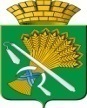 ГЛАВА КАМЫШЛОВСКОГО ГОРОДСКОГО ОКРУГАП О С Т А Н О В Л Е Н И Еот             2018 года № г. КамышловОб утверждении Порядка изготовления и выдачи выписки из похозяйственных книг о наличии у граждан права на объекты недвижимостиВ соответствии с Федеральным законом от 06 октября 2003 г. № 131-ФЗ «Об общих принципах организации местного самоуправления в Российской Федерации» Федеральным законом от 01.01.2001 «О государственной регистрации прав на недвижимое имущество и сделок с ним», приказом Федеральной службы государственной регистрации, кадастра и картографии от 07.03.2012г № П/103 «Об утверждении формы выписки из похозяйственной книги о наличии у гражданина права на земельный участок», Федеральным законом от 11 октября 2010 года № 345-ФЗ «Об утверждении форма и порядка ведения похозяйственных книг органами местного самоуправления поселений  и органами местного самоуправления городских округов», руководствуясь Уставом Камышловского городского округа,ПОСТАНОВИЛ: Утвердить Порядок изготовления и выдачи выписки из похозяйственных книг о наличии у граждан права на объекты недвижимости.2. Опубликовать настоящее постановление в газете «Камышловские известия» и разместить на официальном сайте администрации Камышловского городского округа в информационно-телекоммуникационной сети «Интернет». 3. Контроль за исполнением настоящего постановления возложить на первого заместителя главы администрации Камышловского городского округа Е.А.Бессонова.Глава Камышловского городского округа                                       А.В. ПоловниковУтвержден постановлением главы Камышловского городского округа от «___»____________года №_____Порядок изготовления и выдачи выписки из похозяйственных книг о наличии у граждан права на объекты недвижимости1. Общие положения1.1. Настоящей Порядок разработан в соответствии с Федеральными законами от 07.07.2003 г. N 112-ФЗ "О личном подсобном хозяйстве", от 21.07.1997 г. N 122-ФЗ "О государственной регистрации прав на недвижимое имущество и сделок с ним", приказом Минсельхоза России от 11.10.2010 г. N 345 "Об утверждении формы и порядка ведения похозяйственных книг органами местного самоуправления поселений и органами местного самоуправления городских округов", приказом Федеральной регистрационной службы от 29.08.2006 г. N 146 "Об утверждении формы выписки из похозяйственной книги о наличии у гражданина права на земельный участок", и определяет порядок выдачи выписки из похозяйственной книги.1.2. Выписка из похозяйственной книги составляется в двух экземплярах. Оба экземпляра подписываются Главой Камышловского городского округа, заверяются гербовой печатью и являются подлинниками.2. Порядок подачи заявления на выдачу выписки из похозяйственной книги2.1. Выписка выдается по заявлению любого члена хозяйства. Заявление заполняется по форме, согласно приложению 1 к настоящему Порядку и направляется в администрацию Камышловского городского округа. Прием заявителей для приема заявлений и документов осуществляется также в филиале ГБУ СО «Многофункциональный центр предоставления государственных и муниципальных услуг» в городе Камышлове (далее - МФЦ) по адресу: г.Камышлов, ул.Ленинградская, д.122.2. В заявлении указываются:- фамилия, имя, отчество заявителя;- адрес места регистрации;- место и дата рождения;- вид, номер и серия документа, удостоверяющего личность заявителя, наименование органа, его выдавшего;- ИНН;- кадастровый номер земельного участка;- основания, по которым выдача данной выписки является необходимой;- иная информация, позволяющая идентифицировать объект недвижимости.2.3. К заявлению прилагаются:- документ, удостоверяющий личность заявителя;- нотариально оформленная доверенность (в случае обращения представителя);- свидетельство о смерти гражданина, ведущего личное подсобное хозяйство (представляется при оформлении наследства);- копия правоустанавливающего документа на земельный участок, если право не зарегистрировано в Едином государственном реестре недвижимости.3. Порядок подготовки выписки из похозяйственной книги3.1. Глава Камышловского городского округа рассматривает и согласовывает заявление о выдаче выписки из похозяйственной книги.3.2. Выписка из похозяйственной книги о наличии у граждан права на объекты недвижимости изготавливается специалистом отдела архитектуры и градостроительства администрации Камышловского городского округа (далее – специалист).3.3. На основании заявления и документов, представленных гражданином, специалист устанавливает наличие или отсутствие основания для отказа в изготовлении и выдаче выписки из похозяйственной книги. При наличии основания для отказа в изготовлении и выдаче выписки из похозяйственной книги специалист осуществляет подготовку уведомления об отказе в выдаче выписки из похозяйственной книги. Уведомление об отказе в выдаче выписки из похозяйственной книги подписывается главой Камышловского городского округа.3.4. Основанием для отказа в изготовлении и выдаче выписки из похозяйственной книги является отсутствие в похозяйственной книге записи о наличии у заявителя права на объекты недвижимости, иных сведений, которые запрашивал заявитель, а также если не представлены документы, установленные п.2.3. настоящих Правил.3.5. В случае отсутствия основания для отказа в изготовлении и выдаче выписки из похозяйственной книги специалист принимает решение о подготовке выписки из похозяйственной книги. Срок выполнения административной процедуры составляет не более 15 рабочих дней. 4. Выдача выписки из похозяйственной книги4.1. В выписке из похозяйственной книги обязательно должны быть отражены следующие данные:- место и дата выдачи документа;- личные данные заявителя, его фамилия, имя отчество, реквизиты документа, удостоверяющего личность;- объект недвижимости - земельный участок, жилой дом и т.п.;- характеристики объекта недвижимости;- реквизиты документа, по которому заявитель получил право собственности.4.2. Выписка из похозяйственной книги о наличии у гражданина права на объекты недвижимости выдается заявителю или уполномоченному заявителем лицу лично под подпись при предъявлении документа, удостоверяющего личность. Письмо об отказе в предоставлении выписки из похозяйственной книги выдается лично заявителю или уполномоченному заявителем лицу на руки после предъявления документа, удостоверяющего личность.Приложение 1ЗАЯВЛЕНИЕПрошу предоставить выписку (справку, копию и т.д.)_______________________________________________________________Приложение:копия документа, подтверждающего полномочия заявителя (при обращении с заявлением представителя заявителя), на ____ л. в 1 экз.Всего приложений на ____ листах.___________________                                          Подпись заявителя Главе ________________________________________(наименование органа местного самоуправления)________________________________________Главе ________________________________________(наименование органа местного самоуправления)________________________________________________________________________________(фамилия, имя, отчество физического лица, ИНН, место проживания, контактный телефон)(дата документа,проставляемая заявителем)(дата документа,проставляемая заявителем)(дата документа,проставляемая заявителем)__________________________________________________________________(указываются сведения необходимые заявителю,а также информация о месте и цели предоставляется выписки)________________________________________________________________________________________________________________________________________________________________________________________________________________________________________________________________________Заявление принялЗаявление принялЗаявление принялФ.И.О., должностьподписьдата